Organizzazione: __________________________________________________________________________Il tuo parere sul modulo “_________________________________________________________ “Docente: ________________________________Ti chiediamo alcuni pareri per poter migliorare la formazione che offriamo. Il questionario è anonimo e breve, ma molto prezioso per noi.Indicazioni per la compilazione:Rispondi a tutte le domandeBarra una sola casella per ogni domandaSe vuoi rispondere alle domande aperte scrivi in modo leggibileGrazie della tua collaborazione-----------------------------------------------------------------------------------------------------------------------  Gli obiettivi e i contenutiQuale tipo di documentazione avresti voluto?	 __________________________________________________________________________ ____________________________________________________________________________________________________________________________________________________ __________________________________________________________________________ __________________________________________________________________________ __________________________________________________________________________ comprensione dei contenuti	       				       comprensione dei contenuti Altre indicazioni, suggerimenti o richieste che vuoi portare ______________________________________________________________________ ______________________________________________________________________ ______________________________________________________________________ ______________________________________________________________________ 							Grazie della collaborazione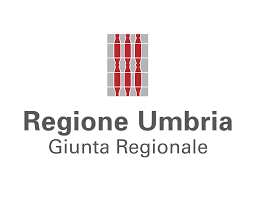 SISTEMA FORMATIVO DEL SERVIZIO PROTEZIONE CIVILE ED EMERGENZE MODULISTICA DEL PIANO FORMATIVO SISTEMA FORMATIVO DEL SERVIZIO PROTEZIONE CIVILE ED EMERGENZE MODULISTICA DEL PIANO FORMATIVO 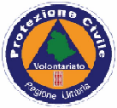  ALLEGATO E ALLEGATO EQUESTIONARIO DI GRADIMENTO DI FINE MODULO PER ALLIEVIQUESTIONARIO DI GRADIMENTO DI FINE MODULO PER ALLIEVIQUESTIONARIO DI GRADIMENTO DI FINE MODULO PER ALLIEVIQUESTIONARIO DI GRADIMENTO DI FINE MODULO PER ALLIEVIGli obiettivi del modulo ti erano noti e chiari prima dell’inizio del percorso?Gli obiettivi del modulo ti erano noti e chiari prima dell’inizio del percorso?Gli obiettivi del modulo ti erano noti e chiari prima dell’inizio del percorso?Gli obiettivi del modulo ti erano noti e chiari prima dell’inizio del percorso?Gli obiettivi del modulo ti erano noti e chiari prima dell’inizio del percorso?Gli obiettivi del modulo ti erano noti e chiari prima dell’inizio del percorso?Gli obiettivi del modulo ti erano noti e chiari prima dell’inizio del percorso?Gli obiettivi del modulo ti erano noti e chiari prima dell’inizio del percorso?per nulla123456del tuttoA tuo parere gli obiettivi del modulo si sono tradotti in analoghi risultati?A tuo parere gli obiettivi del modulo si sono tradotti in analoghi risultati?A tuo parere gli obiettivi del modulo si sono tradotti in analoghi risultati?A tuo parere gli obiettivi del modulo si sono tradotti in analoghi risultati?A tuo parere gli obiettivi del modulo si sono tradotti in analoghi risultati?A tuo parere gli obiettivi del modulo si sono tradotti in analoghi risultati?A tuo parere gli obiettivi del modulo si sono tradotti in analoghi risultati?A tuo parere gli obiettivi del modulo si sono tradotti in analoghi risultati?per nulla 123456del tuttoRitieni i risultati del modulo utilizzabili nella tua attività di volontario?Ritieni i risultati del modulo utilizzabili nella tua attività di volontario?Ritieni i risultati del modulo utilizzabili nella tua attività di volontario?Ritieni i risultati del modulo utilizzabili nella tua attività di volontario?Ritieni i risultati del modulo utilizzabili nella tua attività di volontario?Ritieni i risultati del modulo utilizzabili nella tua attività di volontario?Ritieni i risultati del modulo utilizzabili nella tua attività di volontario?Ritieni i risultati del modulo utilizzabili nella tua attività di volontario?per nulla123456del tuttoIl Formatore Hai trovato il docente:Impreparato tecnicamente123456preparato tecnicamenteIncapace di farsi capire123456capace di farsi capirenon coinvolgente123456coinvolgente Ti sembra che la quantità di documentazione didattica consegnata sia stata: Ti sembra che la quantità di documentazione didattica consegnata sia stata: Ti sembra che la quantità di documentazione didattica consegnata sia stata: Ti sembra che la quantità di documentazione didattica consegnata sia stata: Ti sembra che la quantità di documentazione didattica consegnata sia stata: Ti sembra che la quantità di documentazione didattica consegnata sia stata: Ti sembra che la quantità di documentazione didattica consegnata sia stata: Ti sembra che la quantità di documentazione didattica consegnata sia stata: inadeguata123456adeguataincompleta123456completaI sussidi didattici (lucidi, disegni, immagini..) e i metodi utilizzati dal docente, a tuo parere: